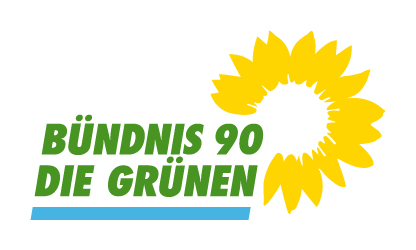 Gemeinderatsfraktion Bruchsal (LK Karlsruhe)Bündnis 90/ Die Grünen 6 Mandate (18,7 %); davon 4 FrauenBündnis 90/ Die Grünen Bruchsal: GemeinderatBündnis 90/Die Grünen Bruchsal (gruene-bruchsal.de)